Dear Neighbour,Come to the first Play Street in XX Road 
DATE
You might remember that last year, following a consultation in the street, we applied for permission from the Council to run a regular Play Street in our street. This is to let you know that the first session is happening on DATE and TIMEWe are hoping lots of you will join in, enjoy the space and lack of traffic, and take the opportunity to meet more of your neighbours. As well as being great fun for the kids, we hope doing regular play streets will help make our street a friendlier place where more of us know each other. We really want to stress that everyone is welcome – whether you have young children or not. Children are invited to come out, bring their scooters, bikes, chalk, skipping ropes or whatever they want to play with. Please note that parents/carers remain responsible for their children – as on any other day. There will be cups of tea to keep the grown ups going and some of us will be baking too!How the road closure will workThe road will be closed to through traffic. There will still be stewarded access for residents’ vehicles or deliveries/visitors to residents – you will be walked in or out, driving at walking pace once we have alerted and cleared children from the street. You do not have to move your car, though might want to consider parking elsewhere if you don’t mind doing so – but it’s up to you.Can you steward or would you like to get more involved?We could do with some more volunteer stewards to stand at the road closure points and redirect traffic  - so please get in touch if you can help; we’d like to allocate one-hour shifts ideally so it’s a shared job. If you can’t do it this time round, but would like to help out at future sessions – please also get in touch.Street email groupAlso we’d like to set up a googlegroup for the street so we can communicate easily about this and other community matters. If you’d like to join the group please email one of us (details below). It will mean people can share tips about local tradesmen, finding babysitters etc! Look forward to seeing you in a few weeks.Best wishes,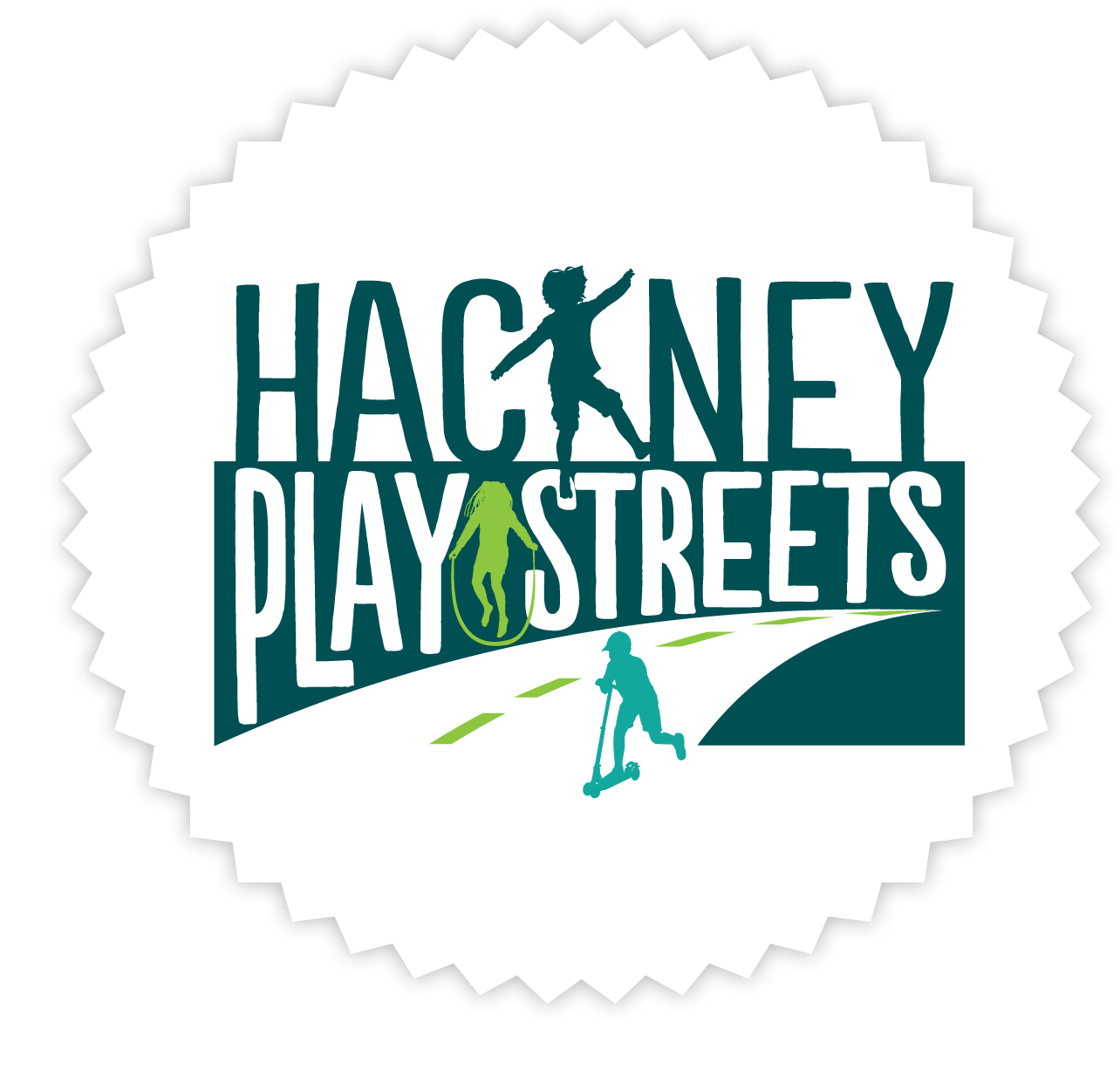 Name and Email